   MIĘDZYSZKOLNY OŚRODEK SPORTOWY KRAKÓW-WSCHÓD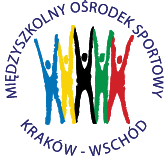 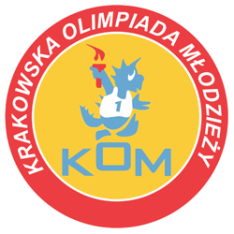 Adres: Centrum Rozwoju Com Com Zoneul. Ptaszyckiego 6 – P 09,  31 – 979 Krakówtel/fax: 12 685 58 25,   email:  biuro@kom.krakow.plwww.kom.krakow.plKraków, 24.01.2017r.KomunikatDotyczy:  systemu rozgrywek Licealiady w koszykówce chłopców sezonu 2016/17 Miejsce rozgrywek – hala COM COM ZONE ul, Ptaszyckiego 61.  W rozgrywkach biorą udział szkoły, które do 8 grudnia 2016r. potwierdziły start w zawodach.2. Udział w półfinałach tych zawodów, bez gier eliminacyjnych, mają drużyny VII LO i III LO.3. W eliminacjach bierze udział  15 zespołów podzielonych na 4 grupy:GR  „A” – II LO; IV LO; LO GortatGR  „B” – ZS Elektrycznych nr 1; I LO; IX LO; XIII LOGR  „C” – ZS Łączności, ZS Nr 1; ZS Gastronomicznych nr 2; ZSIŚiMGR  „D” – XV LO;  XII LO;  VIII LO; ZS Mechanicznych nr  1Mecze w grupach rozgrywane będą systemem „każdy z każdym” – dwie najlepsze drużyny awansują do fazy półfinałowej. 4. Podział szkół w grupach półfinałowych:Grupa X: VII LO, 1 m gr. „A”, 2 m gr. „B”, 1 m gr. „C”, 2 m gr. „D”; Grupa Y: III LO, 2 m gr. „A”, 1 m gr. „B”, 2 m gr. „C”, 1 m gr. „D”; Po dwa najlepsze zespoły z grup rozegrają finał o miejsca 1 – 4 systemem play off:1m gr. X – 2 m gr. Y i 1m gr. Y – 2m gr. X. Przegrani z w/w spotkań rozegrają mecz o 3 miejsce, natomiast zwycięzcy zagrają o 1 miejsce. Pozostałe zespoły zostaną sklasyfikowane w zależności od zajętego miejsca w grupach finałowych i tak: zespoły z trzecich miejsc zajmują w tabeli końcowej miejsca 5-6, zespoły z czwartych miejsc w tabeli końcowej sklasyfikowane zostaną na miejscach 7-8, a z piątych miejsc w grupie na miejscach 9 – 10.5. Zespół, który zajmie pierwsze miejsce zdobywa tytuł mistrza Krakowskiej Olimpiady Młodzieży 2016/2017 oraz prawo reprezentowania  miasta Krakowa w finałach Małopolskiej Licealiady Młodzieży. 6.  Regulamin rozgrywek:- w zawodach biorą udział uczniowie danej szkoły - rocznik 1997 i młodsi,- w grze uczestniczy skład 5-osobowy, zespół liczy maksymalnie 12 zawodników,- czas gry 2 x 10 minut (z zatrzymywaną ostatnią minutą każdej połowy) z przerwą 3 minuty,  przerwa na    żądanie 1 x 1 minuta w każdej połowie meczu.7. Punktacja:- zwycięstwo 2 punkty,- porażka 1 punkt,- walkower 0 punktów8. O kolejności drużyn w tabeli decyduje największa ilość zdobytych punktów. W przypadku, gdy dwa lub więcej zespołów zdobędzie tyle samo punktów, o kolejności w grupie decyduje:- większa liczba zdobytych punktów w zawodach pomiędzy zainteresowanymi zespołami,- lepszy stosunek koszy zdobytych do straconych w meczach pomiędzy zainteresowanymi drużynami,- lepszy stosunek koszy zdobytych do straconych w całym turnieju,- większa liczba zdobytych koszy w całym turnieju.Pozostałe przepisy zgodnie z przepisami PZKosz.Drużyny przywożą swoje piłki na rozgrzewkę!!!TerminarzData Godz.MeczwynikTabela:16.12.2016r.PiątekGrupa A9.3010.0010.30II LO – GORTATGORTAT – IV LOII LO – IV LO35:2726:1427:17Grupa A1 m. II LO         4    62:442 m. GORTAT  3    53:493 m. IV LO        2    31:53Awans: II LO i GORTAT19.12.2016r.PoniedziałekGrupa B9.3010.0010.3011.0011.3012.00ZS Elektr. Nr 1 – XIII LOI LO – IX LOXIII LO – IX LOZS Elektr. Nr 1 – I LOI LO – XIII LOIX LO – ZS Elektr. Nr 127:728:2414:2124:2224:1319:22Grupa B1 m. ZS Elektr. Nr 1  6   73:482 m. I LO                     5   74:613 m. IX LO                   4   64:644 m. XIII LO                 3   34:72Awans: ZS Elektr. Nr 1 i I LO20.12.2016r.WtorekGrupa C9.3010.0010.3011.0011.3012.00ZSŁ – ZSIŚiMZS Nr 1 – ZS Gastr. Nr 2ZSŁ – ZS Nr 1ZSIŚiM – ZS Gastr. Nr 2ZSŁ – ZS Gastr. Nr 2ZS Nr 1 - ZSIŚiM25:228:1222:1317:924:2213:11Grupa C1 m. ZSŁ                    6     71:572 m. ZSIŚiM              4     50:473 m. ZS Nr 1              4     34:454 m. ZS Gastr. Nr 2   4   43:49Awans: ZSŁ i ZSIŚiM21.12.2016r.Środa Grupa D9.3010.0010.3011.0011.3012.00XV LO – ZS Mech. Nr 1XII LO – VIII LOZS Mech. Nr 1 – VIII LOXV LO – XII LOXII LO – ZS Mech. Nr 1VIII LO – XV LO35:1027:919:1235:2037:2519:30Grupa D1 m. XV LO               6   100:492 m. XII LO                5    84:693 m. ZS Mech. Nr 1  4   54:844 m. VIII LO                3   40:76Awans: XV LO i XII LO23.01.2017r.Poniedziałek9.3010.0010.3011.0011.3012.0012.3013.0013.3014.00VII LO – II LOI LO – ZSŁVII LO – XII LOII LO – I LOZSŁ – XII LOIII LO – GORTATZS Elekt. Nr 1 – ZSIŚiMIII LO – XV LOGORTAT – ZS Elekt. Nr 1ZSIŚiM – XV LO38:2318:2826:3125:1731:4320:2522:1212:2141:1217:4425.01.2017r.Środa9.3010.0010.3011.0011.3012.0012.3013.0013.3014.00II LO – ZSŁVII LO – I LOXII LO – II LOVII LO – ZSŁXII LO – I LOIII LO – ZS Elektr. Nr 1GORTAT – ZSIŚiMXV LO- ZS Elektr. Nr 1III LO – ZSIŚiMXV LO - GORTAT